Home learning pack - Primary 1 This pack is to offer some home learning ideas and activities to provide continuity for your child. An important part of learning in Primary 1 is though practical, relevant and fun play-based activities. Practical activities provide lots of opportunity for discussion which increases vocabulary, including mathematical language, and develops learning.~Play is our brain’s favourite way of learning~In your home learning pack there is your child’s Reading Wise username and password.  This can be accessed online https://readingwise.com or there is an app to download called ReadingWise.  Their username will be glued into their home learning jotter.  There are some three letter word cut and stick sheets, our phonic sound sheets with underlined sounds for your child to practice, a variety of writing templates which we use in class and some activities for days of the week, months of the year and seasons. There are also number lines, numeral cards, dot cards and a tens frame.Below are some more practical ideas of learning activities that you could do with your child. Some useful websites:Doorway online: In class we would use add and subtract to 10, first phonics to practise initial sounds and building words. https://www.doorwayonline.org.uk/Topmarks: This is a good site for maths games and activities. You can select games for different areas of maths. In class we have been covered money, shape, patterns, counting, ordering, addition and subtraction. Playing games on these areas would be good revision and help to enforce the concepts. https://www.topmarks.co.uk/maths-games/5-7-years/moneyReading wise: Included in the home learning pack is your child’s username and password for reading wise. They have used this is class so should be familiar with what to do once logged in. https://app.readingwise.com/Youtube: We watch and sing along to many songs on youtube –Doubles: https://www.youtube.com/watch?v=4U2QLjqripYDays of the week: https://www.youtube.com/watch?v=mXMofxtDPUQMonths of the year: https://www.youtube.com/watch?v=Fe9bnYRzFvkFrench numbers to 20: https://www.youtube.com/watch?v=UsEz58BblMYNumbers to 100: https://www.youtube.com/watch?v=bGetqbqDVaANumbertime: https://www.youtube.com/results?search_query=numbertime+1Shapes: https://www.youtube.com/watch?v=OEbRDtCAFdUCbeebies: In class we often watch numberblocks to introduce and reinforce mathemaical concepts. This can be found through BBC iPlayer. https://www.bbc.co.uk/iplayer/episode/m0007ll3/numberblocks-series-4-30-more-to-exploreWe would love to see and hear what you are up to, please feel free to share any photos and work through seesaw  If you have any questions please get in touch. 100 Things to do indoors…..http://www.spreadthehappiness.co.uk/product/100-things-to-do-indoors/If you are not registered with seesaw, please do sign up as this is how we will communicate with you all. Keep in touch.   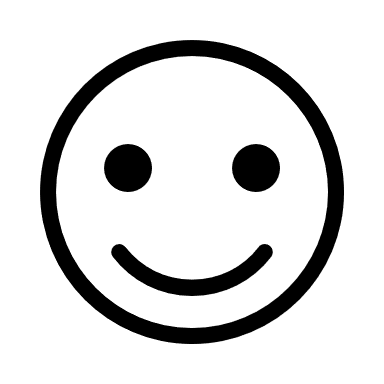 Reading - Read a story every day and discuss the character, setting, problem and solution. Ask questions about the story, encouraging retelling, creating a new ending, what if?? questions. During stories, ask them to predict what will happen next. Encourage your child to read out loud a known story, a made-up story or tell a story through pictures. To make it more exciting you could try to find someone who might need company, give them a call, and read it to them. Nursery rhymes - Practise nursery rhymes and see if you can find any new ones to learn. Can they make up any other rhyming words, these can be real or nonsense words!Build on your learning – Building can offer many learning opportunities. Building a successful model involves mathematical thinking (balancing, measuring, shape), problem solving, negotiation, teamwork, perseverance, creativity, spacial awareness and language development. Equipment does not need to be fancy you can use things you already have in the house e.g. lego, dominos, recycling materials, knex, etc. Encourage your child to talk about their model in full sentences, discussing problems that they met and how they overcame them. You could set challenges of things to build, for example a rocket, a pirate ship, you will find many more ideas online.  Can they draw a plan in their learning jotter and label it?Make some noise – To further develop skills in music that have been done with Mrs Strachan listen to music – dance/clap to the rhythm. Sing along and have some fun!A fun idea would be to make your own instruments to go with the music – or make your own music! Adventure time – you could make a fort/den, do some gardening, cook a meal, bake, wash the car, play outside with water.  This is good for mathematical concepts such as weight, volume and measure, comparing amounts, sizes and units of measure. Use language such as full, half full, more, less, bigger and smaller. Following current NHS guidelines, you could go for a walk and play at the parks and beaches. Outdoor – We are aware that our children really enjoy their time outside in your garden you could find a stick – this can become anything! A sword, a wand, a spade, etc. Go on a mini beast hunt, look for signs of spring. Use sticks, leaves and anything else found in your outdoor space to create pictures (Art Attack style), create fairy dens, campfires etc. These activities can be a good stimulus for literacy through discussions encouraging new vocabulary and also lead to writing and drawing opportunities. Record this through pictures in the learning jotter, label and write a sentence. To promote scientific thinking you can look for and categorise things that are living and not living.Weather Chart – you could record the weather every day. Speak about the different types of weather and expand vocabulary, it is rainy, drizzly, pouring, et. This could be done through drawings, a diary or photos. To extend this try labelling your picture. Days of the week – Use language such as today, tomorrow, yesterday. Keep a record of what you do every day using the day of the week as headings. Use the calendar provided in this pack to reinforce concepts such as how many days are in a week, how many Tuesdays are in a month, etc. Money making – identify coins up to £2, ordering them from least to most and discuss the value of the coins. Work on finding different ways to make amounts to 10p. Please ensure that the children are using correct language, such as coins not pennies and pounds not dollars. Ensure thorough handwashing after handling the money. What’s the time Mr Wolf? – Discuss o’clock, look at the times on both digital and analogue clocks. Look at the times you carry out daily tasks e.g. breakfast at 8am, lunch as 12pm, etc  Have a ‘check in’ time eg snack time, lunch time. This can be extended my recording the time and drawing a picture of what you were doing at that time and labelling it.Number families – we are concentrating on number bonds within 10. All the numbers that add up to a given number from 0-10. For example: 0+5, 1+4, 2+3, 3+2, 4+1, 5+0 all make 5. Within this we can begin to look at families of numbers, for example 2,3 and 5. We can make two addition and 2 subtraction sums using these numbers. 2+3 = 5, 3+2=5, 5-2=3, 5-3=2.At this early stage we would be providing the child with concrete materials to move and count. This could be extended by recording using numerals and symbols. We love C-Beebies Number Blocks, can they make characters using the number bonds to 10? Record in their learning jotters.Addition and subtraction – in class we have been working on the counting on strategy e.g. 3+4, we start at 3 and count on 4,5,6,7. Using objects from around the house you could practise adding and taking away. Use a variety of mathematical language such as add, plus, minus, subtract, take away, equals and makes. For an extra challenge they could record using numbers and symbols.Numbers, numbers all around, numbers all around – have a look for numbers in your house, in the local area. In the section below there is a link to numbertime videos which can be accessed on YouTube. In class we would look at numbers in different ways, e.g. numicon, tens frames, five frames, numerals. Can you find different ways that numbers are represented or make the numbers in different ways. Kindness calendar – During this worrying time can you think of any acts of kindness for your family, friends and neighbours. Record in your Learning jotter.Funky fingers – Encourage motor skills through craft activities, cutting paper with scissors, folding paper, gluing and drawing. These activities also promote creativity. Once again discuss your child’s creation with them using descriptive language. Painting, and using paintbrushes with water, throwing and catching balls, running, jumping, creating and using an obstacle course are good for gross motor skills. 